            Załącznik Nr 1 do Zarządzenia Nr 244/2022 Prezydenta Miasta Świnoujście 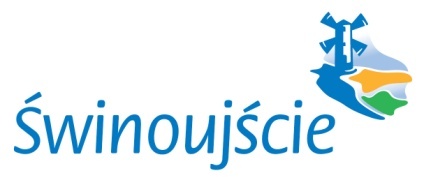 z dnia  25 kwietnia 2022r.WYKAZ NIERUCHOMOŚCI NR  44/2022PRZEZNACZONEJ DO SPRZEDAŻYNa podstawie art. 30 ust. 2 pkt. 3 ustawy z dnia 8 marca 1990r o samorządzie gminnym (Dz. U. z 2022r., poz. 559 ze zm.) i art. 35 ustawy z dnia 21 sierpnia 1997r. o gospodarce nieruchomościami (DZ. U. z 2021r., poz. 1899  tj.) przeznacza się do zbycia następującą nieruchomość z zasobu nieruchomości Gminy – Miasta Świnoujście:Czasookres wywieszenia wykazu od dnia 25.04.2022r. do dnia 16.05.2022r.W terminie od 25.04.2022r. do 07.06.2022r. osoby, którym przysługuje pierwszeństwo nabycia nieruchomości na podstawie art. 34 ust. 1 pkt. 1 i 2 ustawy z dnia 21 sierpnia 1997r. o gospodarce nieruchomościami (Dz. U. z 2021r., poz. 1899 t.j.) mogą składać wnioski w sprawie.Uwaga:- nieruchomość przy ul. Marszałka Józefa Piłsudskiego 10 położona  na terenie, którym układ urbanistyczny Śródmieście i Dzielnica Uzdrowiskowa wraz z zielenią wpisany jest do rejestru zabytków pod nr A-1177, decyzją PSOZ/Sz-n/5340/33/91 z dnia 26.07.2001r. - lokal położony jest na 4 kondygnacji w budynku 5 kondygnacyjnym  i składa się z: 2 pokoi, kuchni, łazienki z WC,  przedpokoju. - nieruchomość zbywana w stanie istniejącym, lokal wymaga remontu.											Prezydent Miasta Świnoujście  mgr inż. Janusz Żmurkiewicz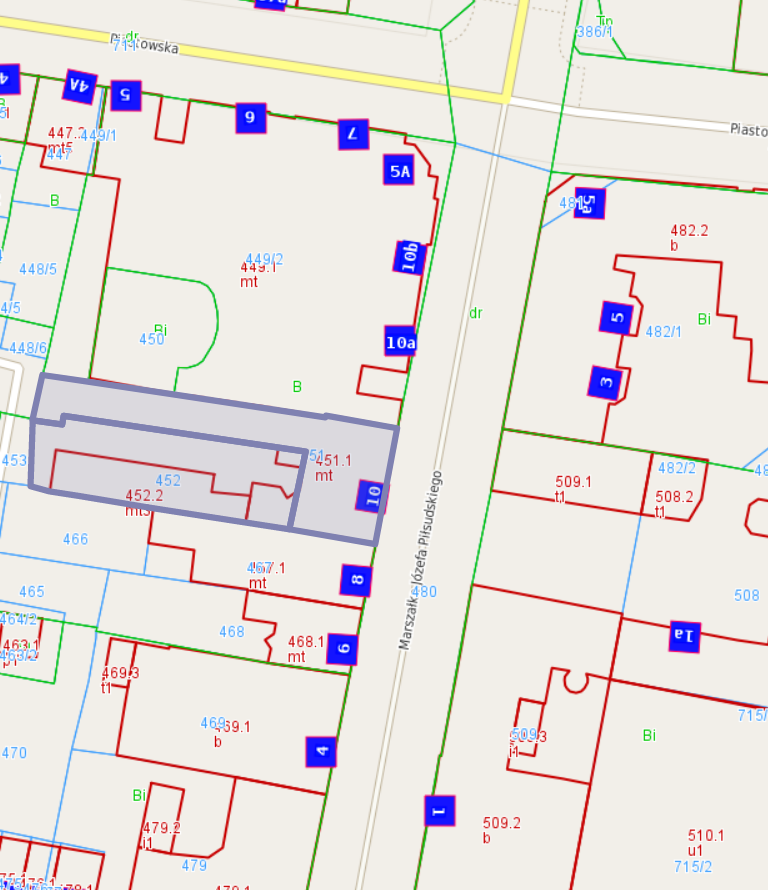 Lp.Nr ewidencyjny nieruchomościOpis i położenie nieruchomościPrzeznaczenie nieruchomościi sposób jej zagospodarowaniaRodzaj zbyciaCena nieruchomości do przetargu1Działki:nr 451 o pow. 409 m²,nr 452 o pow. 406 m²obr. 0006m. ŚwinoujścieSZ1W/00014866/4Lokal mieszkalny nr 6 o  pow. 48,82 m², mieszczący się w budynku położonym 
przy ul. Marszałka Józefa Piłsudskiego 10
 wraz z udziałem 4882/139455w częściach wspólnych budynkui własności gruntuW studium uwarunkowań i  kierunków zagospodarowania przestrzennego miasta Świnoujście, zatwierdzonym Uchwałą Rady Miasta Świnoujście NR LXVII/422/2002 z dnia 05 lipca 2002 roku, w/w lokal znajduje się w obszarze przeznaczonym pod budownictwo mieszkaniowe plus inna koncentracja usług.Obszar urbanistyczny wpisany do rejestru zabytków 
pod nr A-1177.WłasnośćCena wywoławcza:450 000 zł. –VAT zw.